Publicado en Madrid el 07/09/2021 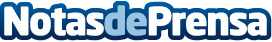 Cione colabora con Orduna e-Learning en las I Jornadas sobre Controversias en OptometríaSe trata de un evento online en el que  un panel de expertos abordará casos clínicos sobre Miopía; Baja Visión y Rehabilitación Visual; y Visión Binocular y Ambliopía. Se trata de una jornada presencial, que además se podrá ver en diferido entre los días 12 y 19 de septiembre a través del Canal VIMEO de Orduna e-LearningDatos de contacto:Javier Bravo606411053Nota de prensa publicada en: https://www.notasdeprensa.es/cione-colabora-con-orduna-e-learning-en-las-i Categorias: Nacional Medicina E-Commerce Otras ciencias http://www.notasdeprensa.es